РЕЗУЛТАТ НАДЗОРА У БОДОВИМА:РЕЗУЛТАТ НАДЗОРА У БОДОВИМА:Присутно лице										КОМУНАЛНИ ИНСПЕКТОР  _________________									         1. ____________________						М.П					 Индентификациони број листеИндентификациони број листеИндентификациони број листе019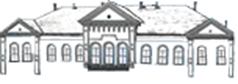 Република Србија-АП ВојводинаОПШТИНА ЧОКАОПШТИНСКА УПРАВА ЧОКАОдељење за инспекцијске пословеКомунална инспекцијаОДЛУКА О ЈАВОНОЈ РАСВЕТИ ОПШТИНЕ ЧОКА   („СЛ.лист општине Чока“ бр. 10/19 )     ОДЛУКА О ЈАВОНОЈ РАСВЕТИ ОПШТИНЕ ЧОКА   („СЛ.лист општине Чока“ бр. 10/19 )     ОДЛУКА О ЈАВОНОЈ РАСВЕТИ ОПШТИНЕ ЧОКА   („СЛ.лист општине Чока“ бр. 10/19 )     ОДЛУКА О ЈАВОНОЈ РАСВЕТИ ОПШТИНЕ ЧОКА   („СЛ.лист општине Чока“ бр. 10/19 )     ОДЛУКА О ЈАВОНОЈ РАСВЕТИ ОПШТИНЕ ЧОКА   („СЛ.лист општине Чока“ бр. 10/19 )     Јавна расветаЈавна расветаЈавна расветаЈавна расветаЈавна расветаЈавна расвета1.1.   Надлежности1.1.   Надлежности1.1.   Надлежности1.1.   Надлежности1.1.   Надлежности1.1.   Надлежности1.1.2.  Општина обезбеђује организационе, материјалне и друге услове за изградњу, одржавање и функционисање уличне расвете1.1.2.  Општина обезбеђује организационе, материјалне и друге услове за изградњу, одржавање и функционисање уличне расвете            □ Да - 2             □ Не - 0            □ Да - 2             □ Не - 0            □ Да - 2             □ Не - 0            □ Да - 2             □ Не - 01.1.3.  редовно одржава јавну расвету1.1.3.  редовно одржава јавну расвету            □ Да - 2             □ Не - 0            □ Да - 2             □ Не - 0            □ Да - 2             □ Не - 0            □ Да - 2             □ Не - 01.2.Мере забране1.2.Мере забране1.2.1.  1. уклонио или порушио уређај или инсталацију јавне расвете;1.2.1.  1. уклонио или порушио уређај или инсталацију јавне расвете;            □ Да - 0             □ Не - 2            □ Да - 0             □ Не - 2            □ Да - 0             □ Не - 2            □ Да - 0             □ Не - 21.2.1. 2. прикључио се на инсталацију јавне расвете;1.2.1. 2. прикључио се на инсталацију јавне расвете;      □ Да - 0             □ Не - 2      □ Да - 0             □ Не - 2      □ Да - 0             □ Не - 2      □ Да - 0             □ Не - 21.2.1.3. поставио рекламни пано, причврстио објекат или ствар или лепио плакат на инсталацију и уређаје јавне расвете;1.2.1.3. поставио рекламни пано, причврстио објекат или ствар или лепио плакат на инсталацију и уређаје јавне расвете;      □ Да - 0             □ Не - 2      □ Да - 0             □ Не - 2      □ Да - 0             □ Не - 2      □ Да - 0             □ Не - 21.2.1.4. прљао и на други начин оштетио инсталације и уређаје јавне расвете.1.2.1.4. прљао и на други начин оштетио инсталације и уређаје јавне расвете.      □ Да - 0             □ Не - 2      □ Да - 0             □ Не - 2      □ Да - 0             □ Не - 2      □ Да - 0             □ Не - 2Могући  број бодоваБројМогући  број бодова12Степен ризикаРаспон бодоваНезнатан10-12Низак8Средњи6Висок4Критичан2